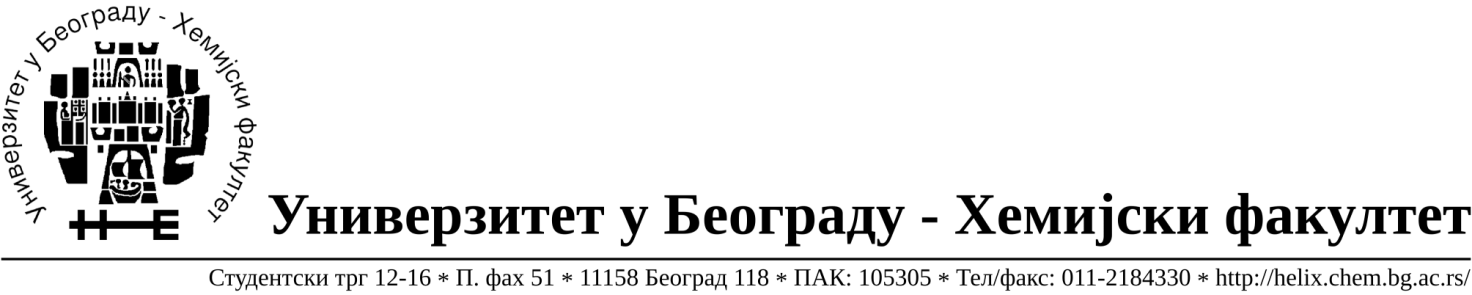 ОБАВЕШТЕЊЕ О ЗАКЉУЧЕНОМ УГОВОРУНазив, адреса и „Интернет“ страница наручиоца: Универзитет у Београду – Хемијски факултет, Београд, Студентски трг 12-16, www.chem.bg.ac.rs.Врста наручиоца: просветаОпис предмета набавке, назив и ознака из општег речника набавке: прибављање добара материјала за молерске и зидарске радове на текућем одржавању зграде, јавнa набавкa мале вредности број 7/18,Ознака из општег речника набавке: Боје, лакови, смоле- 44800000;Боје и зидне облоге – 44111400;Керамичке облоге -  44111900Критеријум за доделу Уговора;  најнижа понуђена цена.Број примљених понуда: 5Датум доношења Одлуке о додели Уговора: 29.03.2018.Датум закључења Уговора: 12.04.2018.Уговорена вредност: 488.085,30 динара без ПДВ-а (585.702,36 динара са ПДВ-ом) ;Највиша и најнижа понуђена цена: највиша – 614.728,00 динара без ПДВ-а ( 737.673,60 динара са ПДВ-ом), најнижа – 488.085,30 динара без ПДВ-а (585.702,36 динара са ПДВ-ом) ;Највиша и најнижа понуђена цена код прихватљивих понуда: највиша – 577.676,00 динара без ПДВ-а ( 693.211,20 динара са ПДВ-ом), најнижа – 488.085,30 динара без ПДВ-а (585.702,36 динара са ПДВ-ом).Основни подаци о добављачу: Верона д.о.о.,Здравка Челара 10/III, 11000 Београд, матични број 07803591, ПИБ 100209023.  Период важења Уговора: до 12.04.2019. године.